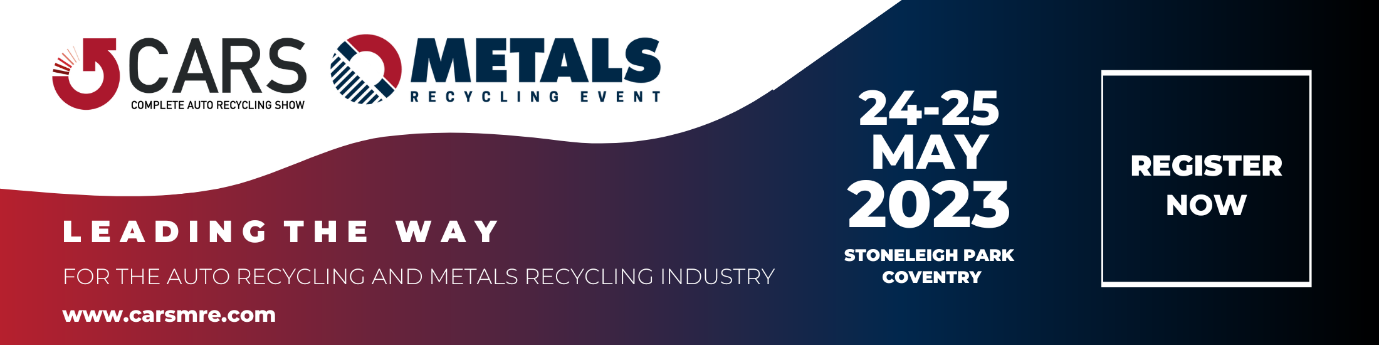 Ticket Registration now open for the Complete Auto Recycling Show (CARS) and the Metals Recycling Event (MRE) 2023You can now get hold of your free ticket to CARS & MRE 2023 and what an event there is in store for us. Featuring the UK Depollution Challenge, site tours, meet the buyer events, and Breakfast Club in addition to all of the traditional elements you would expect to see – expert speakers, practical workshops and live demonstrations.The UK event for anyone connected to vehicle or metal recycling will take place on 24-25 May 2023 at Stoneleigh Park in West Midlands. DEPOLLUTION COMPETITION In tandem with the launch of registration, the organisers are calling for entries into the first ‘it’s a knock-out' style UK Depollution Challenge. The proverbial assault course, will pitch teams against each other to test their skills against one other and be crowned champions. If you think your team has what it takes, you can enter via the ‘what’s on’ tab on www.carsmre.com. <<insert your personal link here located in ezone in place of URL >>NETWORKING EVENTSConnect face to face with customers, industry leaders and suppliers to discuss challenges and opportunities at one of a range of networking events. Secure tickets to the charity dinner on day one, grab a free breakfast roll at the Breakfast Club networking event, board the bus to one of the site tours or send one of the team to the young people in the sector networking event.NET-ZERO, WASTE CLASSIFICATION & BUSINESS GUIDANCECARS’ unrivalled conference content hits the mark this year with focus on net-zero, issues around waste classification, green parts, lithium-ion batteries and much more.Back by popular demand, 2023 will also see the return of business experts, The Business Doctors delivering workshops in addition to vehicle depollution experts Salvage Wire and trainers providing practical guidance on social media, mental health, careers and employment and much more.Set to welcome more exhibitors than ever, CARS is much more than just a trade show, it’s an opportunity to stay up to date with leading voices in the industry, help visitors find their next business ventures in one place, maximise ROI, and futureproof your auto and metals recycling business – which we think you just can’t afford to miss!To make sure you don’t miss out on all of the above, plus private meetings, offsite events and much more, all you need to do is register for FREE here www.carsmre.com ! <<insert your personal link here located in ezone in place of URL >>With more than 80% of space sold, any businesses looking to exhibit are encouraged to get in touch with sales@carsmre.com as soon as possible to reserve a space. ENDNOTES TO EDITORS TRACKED LINK MUST BE USED BEHIND WWW.CARSMRE.COM : <<insert your personal link here located in ezone in place of URL >>TRACKED LINK MUST BE USED ‘REGISTER FOR FREE HERE’ WITH <<insert your personal link here located in ezone in place of URL >>ROAR B2B connects communities through sustainable, innovative events. Our events focus on sectors that are critical to how we live, communicate and work. ROAR B2B has offices in London & Bristol and is dedicated to delivering sustainable sector-leading events which bring people together, deliver topical content and builds customer-centric community.  Rob Mowat, Managing Director of Roar B2B Environment is available for comment at marketing@carsmre.com CONTACT DETAILS  First Floor , 115 Southwark Bridge Road, London , SE1 0AX  www.roarb2b.com  info@roarb2b.com  CARS & MRE 2023Livvie Holt, Marketing ManagerMarketing@carsmre.com020 3433 7550